Уважаемые родители!Предлагаем вам увлекательные задания,  которые способствуют развитию внимания у детей: на одних листах нужно повторить в пустом поле рисунок на поле рядом, соблюдая симметричность расположения элементов, а на других - продолжить последовательность графических элементов. Одновременно это развивает и графомоторные навыки у детей и усидчивость.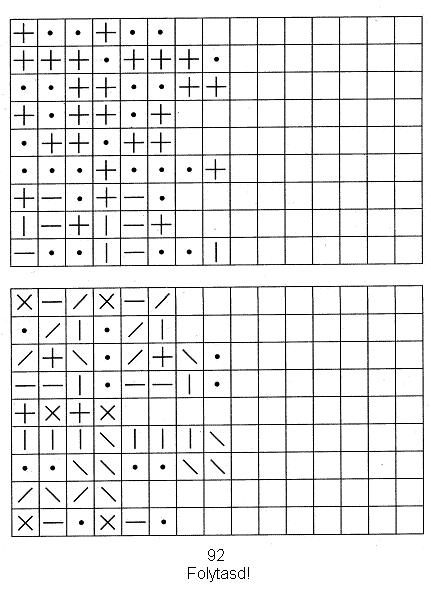 